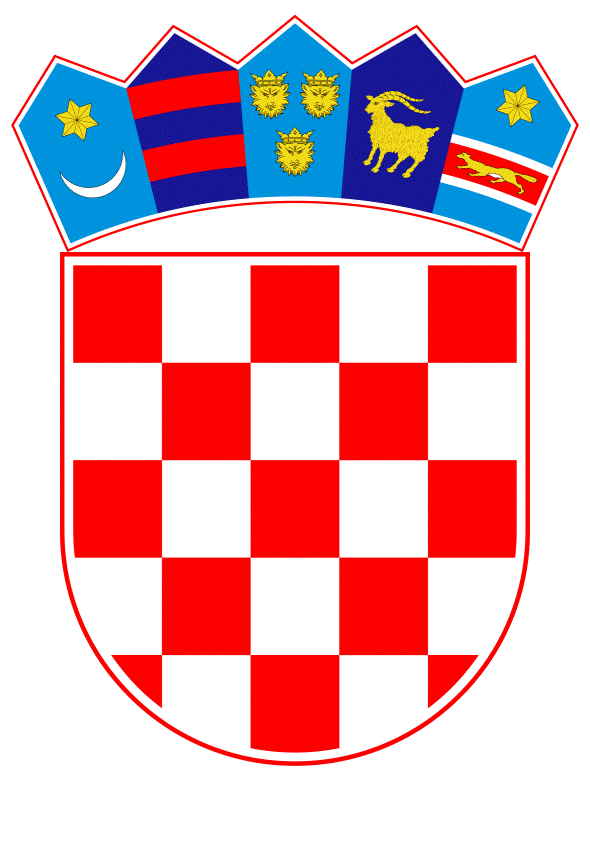 VLADA REPUBLIKE HRVATSKEZagreb, 26. travnja 2024.______________________________________________________________________________________________________________________________________________________________________________________________________________________________Banski dvori | Trg Sv. Marka 2  | 10000 Zagreb | tel. 01 4569 222 | vlada.gov.hrPRIJEDLOG  	Na temelju članka 5. i članka 6. stavka 1. Zakona o lokalnim izborima („Narodne novine“, br. 144/12., 121/16., 98/19., 42/20., 144/20. i 37/21.), Vlada Republike Hrvatske je na sjednici održanoj ____________ 2024. donijelaODLUKUo raspisivanju prijevremenih izbora za članove Gradskog vijeća Grada Raba i Općinskog vijeća Općine Otok, gradonačelnika i zamjenika gradonačelnika Grada Gospića te općinskog načelnika Općine RašaI. 	Raspisuju se prijevremeni izbori za članove Gradskog vijeća Grada Raba i Općinskog vijeća Općine Otok.					   II. 	Raspisuju se prijevremeni izbori za gradonačelnika i zamjenika gradonačelnika Grada Gospića te općinskog načelnika Općine Raša. III. 	Za dan provedbe izbora iz točke I. i točke II. ove Odluke određuje se nedjelja, 9. lipnja 2024. IV. 	Ova Odluka objavit će se u „Narodnim novinama“, a stupa na snagu 9. svibnja 2024. KLASA: URBROJ: Zagreb, ObrazloženjeVlada Republike Hrvatske je na sjednici održanoj 28. ožujka 2024. temeljem članka 84. stavka 1. točke 8. Zakona o lokalnoj i područnoj (regionalnoj) samoupravi  („Narodne novine“, broj 33/01, 60/01, 129/05, 109/07, 125/08, 36/09, 150/11, 144/12, 19/13 – pročišćeni tekst, 137/15 – ispravak, 123/17, 98/19 i 144/20) raspustila predstavnička tijela Grada Raba i Općine Otok. Također, na istoj sjednici Vlada Republike Hrvatske je temeljem članka 69.a stavka 1. Zakona o lokalnoj i područnoj (regionalnoj) samoupravi razriješila gradonačelnika Grada Gospića i njegovu zamjenicu. Gradsko vijeće Grada Raba raspušteno je Rješenjem KLASA: 022-03/24-09/01, URBROJ: 50301-21/22-24-2. Općinsko vijeće Općine Otok raspušteno je Rješenjem KLASA: 022-03/24-09/02, URBROJ: 50301-21/22-24-2.Gradonačelnik Grada Gospića i njegova zamjenica razriješeni su Rješenjem KLASA: 022-03/24-09/03, URBROJ: 50301-21/22-24-2.Navedena rješenja stupila su na snagu danom objave u „Narodnim novinama“ broj 38/24 od 29. ožujka 2024. godine.	Sukladno članku 86. stavku 1. točki 1. i 4. Zakona o lokalnoj i područnoj (regionalnoj) samoupravi, Vlada Republike Hrvatske je na istoj sjednici imenovala povjerenike za obavljanje poslova iz nadležnosti predstavničkog tijela, odnosno izvršnog tijela konkretnih jedinica lokalne samouprave. Rješenja o imenovanju povjerenika u navedenim jedinicama lokalne samouprave također su objavljena u „Narodnim novinama“ broj 38/24 od 29. ožujka 2024. godine.U skladu s člankom 69.a stavkom 6. Zakona o lokalnoj i područnoj (regionalnoj) samoupravi razriješeni općinski načelnik, gradonačelnik, odnosno župan protiv rješenja Vlade Republike Hrvatske o razrješenju može podnijeti tužbu Visokom upravnom sudu Republike Hrvatske u roku od 8 dana od dana objave rješenja.Odredbom članka 85. stavka 2. Zakona o lokalnoj i područnoj (regionalnoj) samoupravi propisano je da protiv rješenja Vlade Republike Hrvatske o raspuštanju predsjednik raspuštenoga predstavničkog tijela može podnijeti tužbu Visokom upravnom sudu Republike Hrvatske u roku od 8 dana od objave rješenja. Na traženje Ministarstva pravosuđa i uprave Visoki upravni sud Republike Hrvatske dostavio je očitovanje (Poslovni broj: UrII-53/24-2) da do 9. travnja 2024. godine na rješenja o raspuštanju predstavničkih tijela, odnosno izvršnog tijela, nisu podnesene upravne tužbe.  Nadalje, stručne službe Općine Raša obavijestile su Ministarstvo pravosuđa i uprave 3. travnja 2024. da je općinskoj načelnici Općine Raša, Gloriji Paliska, mandat prestao temeljem članka 93. stavka 1. točke 1. Zakona o lokalnim izborima („Narodne novine“, broj 144/12, 121/16, 98/19, 42/20, 144/20 i 37/21).Konkretno, općinska načelnica Općine Raša, Glorija Paliska, izabrana na redovnim izborima 2021. godine, podnijela je ostavku na dužnost općinske načelnice Općine Raša s danom 2. travnja 2024. godine iz privatnih razloga. Navedena ostavka zaprimljena je i urudžbirana u Općini Raša dana 2. travnja 2024. godine (vidljivo iz prijamnog štambilja). U konkretnom slučaju radi se o jedinici lokalne samouprave koja ima manje od 10.000 stanovnika te se općinski načelnik bira bez zamjenika.	U članku 40.a stavku 1. Zakona o lokalnoj područnoj (regionalnoj) samoupravi propisano je da općinskom načelniku, gradonačelniku, odnosno županu i njihovim zamjenicima mandat prestaje po sili zakona u slučajevima propisanim posebnim zakonom. 	Zakonom o lokalnim izborima, u članku 93. stavku 1. točki 1. propisano je da općinskom načelniku, gradonačelniku i županu, odnosno njihovim zamjenicima mandat prestaje po sili zakona ako podnese ostavku, danom dostave pisane ostavke sukladno pravilima o dostavi propisanim Zakonom o općem upravnom postupku. Sukladno članku 40.d stavku 1. Zakona o lokalnoj i područnoj (regionalnoj) samoupravi ako prije isteka mandata prestane mandat općinskom načelniku i gradonačelniku koji nemaju zamjenika, u toj jedinici lokalne samouprave raspisat će se prijevremeni izbori za općinskog načelnika, odnosno gradonačelnika, a do provedbe prijevremenih izbora dužnost općinskog načelnika, odnosno gradonačelnika obnašat će povjerenik Vlade Republike Hrvatske. 	Temeljem članka 5. Zakona o lokalnim izborima, Vlada Republike Hrvatske raspisuje izbore za članove predstavničkih tijela jedinica lokalne i područne (regionalne) samouprave.	U skladu s člankom 6. istoga Zakona, odlukom Vlade Republike Hrvatske kojom se raspisuju izbori određuje se dan njihove provedbe. Od dana raspisivanja izbora do dana održavanja izbora ne može proteći manje od 30 niti više od 60 dana.  	Sukladno članku 7. stavku 2. navedenog Zakona, prijevremeni izbori za članove predstavničkih tijela jedinica kojima je mandat prestao zbog raspuštanja, održavaju se u roku od 90 dana od dana raspuštanja predstavničkog tijela. 	Sukladno stavku 3. istog članka Zakona, prijevremeni izbori za općinskog načelnika, gradonačelnika i župana raspisuju se u slučajevima kada je to propisano zakonom koji uređuje sustav lokalne i područne (regionalne) samouprave (pri čemu su u konkretnim slučajevima mjerodavne odredbe članka 40.d stavka 1. i članka 69.a stavka 2. Zakona o lokalnoj i područnoj (regionalnoj) samoupravi), a održavaju se u roku od 90 dana od dana prestanka mandata općinskog načelnika, gradonačelnika, odnosno župana. Krajnji rok za održavanje prijevremenih izbora u jedinicama lokalne samouprave u kojima nije podnesena tužba Visokom upravnom sudu Republike Hrvatske protiv rješenja Vlade Republike Hrvatske o raspuštanju predstavničkog tijela, odnosno razrješenju izvršnog tijela, je 27. lipnja 2024. godine (četvrtak), odnosno najbliža nedjelja tom roku je 23. lipnja 2024. godine.Nadalje, krajnji rok za održavanje prijevremenih izbora za općinskog načelnika Općine Raša je 1. srpnja 2024. godine (ponedjeljak), odnosno najbliža nedjelja tom roku je 30. lipnja 2024. godine.Na temelju navedenog, predlaže se Vladi Republike Hrvatske donijeti Oduku o  raspisivanju prijevremenih izbora za članove Gradskog vijeća Grada Raba i Općinskog vijeća Općine Otok, gradonačelnika i zamjenika gradonačelnika Grada Gospića te općinskog načelnika Općine Raša.Predlagatelj:Ministarstvo pravosuđa i upravePredmet:Prijedlog odluke o raspisivanju prijevremenih izbora za članove Gradskog vijeća Grada Raba i Općinskog vijeća Općine Otok, gradonačelnika i zamjenika gradonačelnika Grada Gospića te općinskog načelnika Općine RašaPREDSJEDNIK mr. sc. Andrej Plenković  